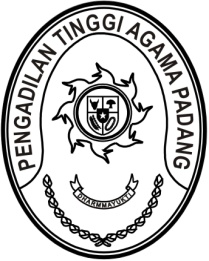 MAHKAMAH AGUNG REPUBLIK INDONESIADIREKTORAT JENDERAL BADAN PERADILAN AGAMAPENGADILAN TINGGI AGAMA PADANGJalan By Pass KM 24, Batipuh Panjang, Koto TangahKota Padang, Sumatera Barat 25171 www.pta-padang.go.id, admin@pta-padang.go.idSURAT TUGASNomor :        /KPTA.W3-A/DL.1.7/X/2023Menimbang 	: 	bahwa Direktorat Jenderal Badan Peradilan Agama Mahkamah Agung RI mengadakan Evaluasi Pelaksanaan Jinayat yang diikuti oleh Panitera Pengadilan Tinggi Agama Padang; Dasar	: Surat Direktur Pembinaan Administrasi Peradilan Agama Direktorat Jenderal Badan Peradilan Agama nomor 582/DJA.3/ST.DL.1.7/X/2023 tanggal 5 Oktober 2023 perihal Permohonan Penugasan;MENUGASKANKepada         	: 	Drs. Syafruddin, 196210141994031001, Pembina Utama Madya IV/d, Panitera;Untuk	: 	Mengikuti evaluasi pelaksanaan jinayat pada tanggal 18 s.d. 20 Oktober 2023 di The Sahira Hotel Jalan Ahmad Yani No.17-23 Kota Bogor, Jawa Barat;		Biaya perjalanan dinasi dibebankan pada DIPA Direktorat Jenderal Badan Peradilan Agama Mahkamah Agung RI Tahun Anggaran 2023;		Surat tugas ini dibuat untuk dipergunakan sebagaimana mestinya.    Padang, 11 Oktober 2023	Ketua,PelmizarTembusan: - Pelaksana Tugas Direktur Jenderal Badan Peradilan Agama Mahkamah Agung RI.